Propozycje Zawodów Regionalnych i konkursów towarzyskich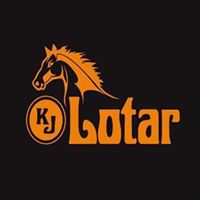  Biskupiec,  15-16września 2018 rokuRanga Zawodów, konkursy LL i L zawody towarzyskie, pozostałe zawody regionalne.Organizatorzy zawodów: KJ  LOTAR Biskupiec, Ośrodek Sportów Konnych „TRZY PODKOWY”            13-340 Biskupiec, ul. Wybudowanie 24           E-mail: agnieszka.kwiatkowska83@wp.pl , kontakt 602 481 193           Szef stajni - Przemysław Owczarek 530 709 022Termin zawodów: 15-16.09.2018r.Miejsce zawodów: Klub Jeździecki LOTAR BiskupiecUczestnicy: kluby i zawodnicy zarejestrowane/i w PZJ i WZJ oraz zawodnicy niezrzeszeni. Zgłoszenia tylko przez internetowy panel zgłoszeniowy dostępny na stronie www.zawodykonne.pl i www.tarantevents.plProsimy o dokładne zgłoszenie koni i zawodników (nr konkursów).Ostateczny termin zgłoszeń do 09.09.2018 r. w przypadku zgłoszeń z boksem.do 12.09.2018r.  w przypadku zgłoszeń bez boksów Parkur główny (100 na 90) - (70 na 30) – podłoże piaskowe firmy Equisystem - „przypływ i odpływ” (System Ebbe und Flut).Osoby oficjalne:Sędzia Główny: 	Stanisław IskierkoSędzia WZJ: Anna ZagrodzkaSędzia/Komisarz: Magdalena Wilkowska/Leszek ChrystkowskiGospodarz toru: Łukasz Szustorowski (Tarant Events)Obsługa komputerowa, pomiar czasu – Tarant EventsSPRAWY ORGANIZACYJNE:Aktualna dokumentacja zawodników i  koni w zależności od rangi (ZT, ZR) zgodna z przepisami PZJ Zawody rozegrane wg Przepisów i Regulaminów PZJ.Opłata wpisowa: Opłata organizacyjna z przygotowanie boksu dla konia 250 PLN. – w przypadku korzystania z boksów prosimy o przedpłatę do dnia 709 2018 w wysokości 250 PLN od konia na konto: Ośrodek Sportów Konnych TRZY PODKOWY Agnieszka Kwiatkowska Nr 33 9484 1121 2001 0116 1685 0001Z dopiskiem: opłata organizacyjna z boksem oraz nazwisko zawodnika i nazwa konia/koni100 zł za 1 dzień startu w konkursach LL i L, 130 zł za 1 dzień startu w konkursach P, N i C.opłata upoważnia do startów dwóch startów dziennie w ZT i/lub ZR. W przypadku trzeciego startu konia w ciągu dnia (konkursy do klasy L) dodatkowa opłata 30 zł. Zgłoszenie w terminie i nie wycofanie go do 09 09 2018 (w przypadku zgłoszeń z boksami) lub 13 09 2018 (w przypadku zgłoszeń bez boksów) jest jednoznaczne z przyjęciem zobowiązania do zapłaty.Ścielenie trocinami 100 zł (2 baloty)Przyłącze do prądu –150 zł za zawodyBoksy będą dostępne od 14.09.2018  od godz. 13.00Organizator zastrzega sobie  prawo  do  zmian  w  programie  zawodów. Organizator nie ponosi odpowiedzialności w razie wypadków i zachorowań zawodników, członków ekip i koni, jak i również w przypadku kradzieży, zniszczeń i innych wydarzeń.Każda reklamacja musi być podana na piśmie z dołączeniem kaucji w równowartości 200 zł.Organizator nie zapewnia siana.Zakwaterowanie i wyżywienie – we własnym zakresie.             Hotel „Trzy Podkowy” na miejscu  kontakt: 604 272 082 / e-mail: recepcja@trzypodkowy.pl            Pokój 2-osobowy 200 zł, 3-osobowy 270 zł, 4-osobowy 300 zł             Hotele w odległości do 20 km:Iława - Hotel Port 110  tel. 89-648-20-50 , Hotel StaryTartak tel.89-640-13-13 , Tawerna Kaper tel 89-648-63-73            Nowe Miasto Lubawskie - Hotel Finisz tel. 606 225 850Sprawy weterynaryjnePowiatowy lekarz weterynarii: Jan Liedtke, tel. 56 474 24 23Lekarz weterynarii zawodów: Jagoda Pacyńska 691 762 748Pula nagród – 15 000 PLN. Jej podział i program zawodów w załączniku 1.Serdecznie zapraszamy - w imieniu Komitetu Organizacyjnego Agnieszka Kwiatkowska – KJ Lotar BiskupiecKodeks postępowania zgodnego z dobrem koniaFEI wymaga, od wszystkich osób zaangażowanych w jakikolwiek sposób w międzynarodowy sport jeździecki, przestrzegania Kodeksu Postępowania z Koniem oraz uznania i zaakceptowania zasady, że dobro konia zawsze jest najważniejsze i nigdy nie może być podporządkowane rywalizacji sportowej ani wpływom komercyjnym. 1. Dobro konia jest wartością nadrzędną ponad wszelkimi innymi wymaganiami na wszystkich etapach treningu i przygotowań konia do startu w zawodach. a) Prawidłowe postępowanie z koniem Warunki stajenne, karmienie i trening muszą być zgodne z zasadami prawidłowego postępowania z koniem oraz nie mogą zaburzać jego dobrostanu. Nie będzie tolerowane jakiekolwiek postępowanie, które może spowodować cierpienie fizyczne lub psychiczne konia podczas trwania zawodów lub poza nimi. b) Metody treningowe Konie mogą być poddawane jedynie takiemu treningowi, który odpowiada ich możliwościom fizycznym i poziomowi dojrzałości do danej dyscypliny. Nie mogą być poddawane żadnym metodom szkoleniowym, które są brutalne i powodują strach, lub do których konie nie zostały odpowiednio przygotowane. c) Kucie i sprzęt Dbałość o kopyta i kucie musi spełniać wysokie standardy. Sprzęt musi być tak zaprojektowany i dopasowany, aby uniknąć ryzyka uszkodzenia ciała. d) Transport Podczas transportu konie muszą być w pełni zabezpieczone przed urazami i innymi zagrożeniami zdrowia. Pojazd musi być bezpieczny, dobrze wentylowany, utrzymany w wysokim standardzie technicznym, regularnie dezynfekowany i prowadzony przez kompetentnych kierowców. Kompetentna towarzysząca obsługa musi być zawsze gotowa do zaopiekowania się koniem. e) Przejazd Wszystkie transporty koni muszą być starannie zaplanowane. Muszą być uwzględnione regularne przerwy na odpoczynek z dostępem do pożywienia i wody - zgodnie z aktualnymi wytycznymi FEI. 2. Konie i zawodnicy musza być prawidłowo wytrenowani, przygotowani i zdrowi zanim zostaną dopuszczeni do zwodów. a) Właściwe przygotowanie i kwalifikacje Tylko właściwie przygotowane konia i zawodnicy o potwierdzonych umiejętnościach mogą brać udział w zawodach. b) Stan zdrowia Żaden koń wykazujący oznaki choroby, kulawizny lub innych znaczących dolegliwości czy wcześniej występujących zaburzeń nie może zostać dopuszczony do startu lub kontynuować udziału w zawodach, jeżeli będzie to zagrażało dobrostanowi konia. W przypadku jakichkolwiek wątpliwości należy zwrócić się po opinię do lekarza weterynarii c) Doping i leczenie Stosowanie środków dopingujących i leków jest poważnym nadużyciem dobrostanu konia i nie będzie tolerowane. Po jakimkolwiek leczeniu weterynaryjnym należy zapewnić koniowi wystarczająco długi czas na pełny powrót do zdrowia, przed ponownym udziałem w zawodach. d) Zabiegi chirurgiczne Nie są dozwolone jakiekolwiek zabiegi chirurgiczne, które zagrażają dobrostanowi danego konia lub bezpieczeństwu innych koni i/lub zawodników uczestniczących w zawodach. e) Ciąża/ Klacze po niedawnym porodzie Nie mogą startować w zawodach ciężarne klacze po upływie czwartego miesiąca ciąży ani klacze ze źrebięciem. f) Nadużycie pomocyNie będzie akceptowane okrucieństwo wobec konia przy użyciu naturalnych pomocy jeździeckich lub pomocy dodatkowych (np. bat, ostrogi, itp.). 3. Zawody nie mogą naruszać dobrostanu konia a) Tereny zawodów Konie mogą być trenowane i startować wyłącznie na odpowiedniej i bezpiecznej nawierzchni. Wszystkie przeszkody muszą być zaprojektowane z myślą o bezpieczeństwie konia. b) Podłoże Wszystkie nawierzchnie, po których konie chodzą, trenują lub rywalizują muszą być zaprojektowane i utrzymane tak, aby ograniczyć czynniki mogące prowadzić do kontuzji. Należy zwrócićszczególną uwagę na przygotowanie, skład i utrzymanie nawierzchni. c) Ekstremalne warunki pogodowe Zawody nie mogą być rozgrywane w ekstremalnych warunkach pogodowych, jeśli mogą być zagrożone dobrostan lub bezpieczeństwo koni. Muszą być zabezpieczone środki niezbędne do szybkiego schłodzenia koni zaraz po zakończeniu przejazdu w konkursie. d) Stajnie podczas zawodów Stajnie muszą być bezpieczne, higieniczne, komfortowe, dobrze wentylowane i o wystarczających wymiarach dla typu i usposobienia konia. Zawsze musi być dostępna czysta, dobrej jakości i odpowiednia pasza oraz ściółka, świeża woda do picia i woda gospodarcza. e) Odpowiednia kondycja do podróży Po zawodach koń musi być w dobrej kondycji przed podróżą powrotną, zgodnie z wytycznymi FEI. 4. Należy dołożyć wszelkich starań, aby zapewnić koniom odpowiednią opiekę po zakończeniu zawodów oraz humanitarne traktowanie po zakończeniu kariery sportowej. a) Leczenie weterynaryjne Na terenie zawodów zawsze musi być dostępna profesjonalna opieka weterynaryjna. Jeśli koń jest kontuzjowany lub przemęczony podczas zawodów, jeździec musi zaprzestać jazdy, a lekarz weterynarii musi zbadać konia. b) Skierowanie do kliniki dla koni W razie konieczności koń powinien zostać przetransportowany ambulansem do najbliższej, odpowiedniej kliniki dla koni w celu dalszego diagnozowania i leczenia. Kontuzjowane konie muszą przed transportem otrzymać właściwą wspomagającą pomoc lekarsko-weterynaryjną. c) Urazy podczas zawodów Przypadki urazów podczas zawodów powinny być monitorowane. Jakość podłoża, częstość konkursów i jakiekolwiek inne czynniki ryzyka powinny być dokładnie analizowane, aby wskazać drogę zminimalizowania ryzyka występowania urazów. d) Eutanazja Jeśli urazy są bardzo poważne, z humanitarnych powodów i jedynie w celu zmniejszenia cierpienia, koń może zostać poddany eutanazji przez lekarza weterynarii, tak szybko, jak to możliwe. e) Emerytura Należy dołożyć wszelkich starań, aby zapewnić koniom godne i humanitarne traktowanie po zakończeniu kariery sportowej i przejściu na emeryturę. 5. FEI wzywa wszystkie osoby zaangażowane w sport jeździecki do osiągania najwyższego możliwego poziomu wiedzy w ich specjalności w zakresie opieki i postępowania z koniem biorącym udział w zawodach.Załącznik 1. Program i podział nagród (PLN). Pula 15 000 PLN.nrklasarodzajart.PulaIIIIIIIVVVISobota - 15 wrześniaSobota - 15 września1LL - 70 cmdokładności238.1.1 upominki 2LL - 85 cmdokładności238.1.1 upominki 3Lzwykły238.2.1            500            250            150            100    4Pdwufazowy274.5.3            750            300            200            100               50               50               50    5Nzwykły238.2.1         1 650            600            400            300            200            100               50    6Cdwufazowy274.5.6         3 600         1 000         1 000            700            400            300            200    Niedziela - 16 wrześniaNiedziela - 16 września7LL - 70 cmdokładności238.1.1 upominki 8LL – 85 cmdokładności238.1.1 upominki 9Ldwufazowy274.5.3            500            250            150            100    10Pzwykły238.2.1            750            300            200            100               50               50               50    11Nzwykły238.2.1         1 650            600            400            300            200            100               50    12CGrand Prix238.2.2         5 600         2 500         1 500            800            500            200            100    